ObjednávkaObjednávkaObjednávkaObjednávkaObjednávkaObjednávkaObjednávkaObjednávkaObjednávkaObjednávkaObjednávkaObjednávkaObjednávkaObjednávkaNO20000005NO20000005NO20000005NO20000005NO20000005NO20000005NO20000005NO20000005NO20000005NO20000005Odběratel:Odběratel:Odběratel:Odběratel:IČ: 25007017IČ: 25007017IČ: 25007017IČ: 25007017DIČ: CZ25007017DIČ: CZ25007017DIČ: CZ25007017DIČ: CZ25007017DIČ: CZ25007017DIČ: CZ25007017DIČ: CZ25007017DIČ: CZ25007017DIČ: CZ25007017DIČ: CZ25007017ObjednávkaObjednávkaObjednávkaObjednávkaObjednávkaObjednávkaObjednávkaObjednávkaObjednávkaObjednávkaObjednávkaObjednávkaObjednávkaObjednávkaNO20000005NO20000005NO20000005NO20000005NO20000005NO20000005NO20000005NO20000005NO20000005NO20000005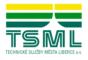 Technické služby města Liberce a.s.Technické služby města Liberce a.s.Technické služby města Liberce a.s.Technické služby města Liberce a.s.Technické služby města Liberce a.s.Technické služby města Liberce a.s.Technické služby města Liberce a.s.Technické služby města Liberce a.s.Technické služby města Liberce a.s.Technické služby města Liberce a.s.Technické služby města Liberce a.s.Technické služby města Liberce a.s.Technické služby města Liberce a.s.Technické služby města Liberce a.s.Středisko:Středisko:Středisko:Středisko:Středisko:Středisko:Středisko:Středisko:110110110110110110110Technické služby města Liberce a.s.Technické služby města Liberce a.s.Technické služby města Liberce a.s.Technické služby města Liberce a.s.Technické služby města Liberce a.s.Technické služby města Liberce a.s.Technické služby města Liberce a.s.Technické služby města Liberce a.s.Technické služby města Liberce a.s.Technické služby města Liberce a.s.Technické služby města Liberce a.s.Technické služby města Liberce a.s.Technické služby města Liberce a.s.Technické služby města Liberce a.s.Datum vystavení:Datum vystavení:Datum vystavení:Datum vystavení:Datum vystavení:Datum vystavení:Datum vystavení:Datum vystavení:20.01.202020.01.202020.01.202020.01.202020.01.202020.01.2020Datum vystavení:Datum vystavení:Datum vystavení:Datum vystavení:Datum vystavení:Datum vystavení:Datum vystavení:Datum vystavení:20.01.202020.01.202020.01.202020.01.202020.01.202020.01.2020Erbenova 376/2Erbenova 376/2Datum vystavení:Datum vystavení:Datum vystavení:Datum vystavení:Datum vystavení:Datum vystavení:Datum vystavení:Datum vystavení:20.01.202020.01.202020.01.202020.01.202020.01.202020.01.2020Erbenova 376/2Erbenova 376/2Datum dodání:Datum dodání:Datum dodání:Datum dodání:Datum dodání:Datum dodání:Datum dodání:Datum dodání:29.02.202029.02.202029.02.202029.02.202029.02.202029.02.2020460 08 Liberec 8460 08 Liberec 8460 08 Liberec 8460 08 Liberec 8460 08 Liberec 8460 08 Liberec 8460 08 Liberec 8460 08 Liberec 8460 08 Liberec 8460 08 Liberec 8460 08 Liberec 8460 08 Liberec 8460 08 Liberec 8460 08 Liberec 8Datum dodání:Datum dodání:Datum dodání:Datum dodání:Datum dodání:Datum dodání:Datum dodání:Datum dodání:29.02.202029.02.202029.02.202029.02.202029.02.202029.02.2020460 08 Liberec 8460 08 Liberec 8460 08 Liberec 8460 08 Liberec 8460 08 Liberec 8460 08 Liberec 8460 08 Liberec 8460 08 Liberec 8460 08 Liberec 8460 08 Liberec 8460 08 Liberec 8460 08 Liberec 8460 08 Liberec 8460 08 Liberec 8Česká republikaČeská republikaČeská republikaČeská republikaČeská republikaČeská republikaČeská republikaČeská republikaČeská republikaČeská republikaČeská republikaČeská republikaČeská republikaČeská republikaČeská republikaČeská republikaČeská republikaČeská republikaČeská republikaČeská republikaČeská republikaČeská republikaČeská republikaČeská republikaČeská republikaČeská republikaČeská republikaČeská republikaBankovní spojení:Bankovní spojení:Bankovní spojení:Bankovní spojení:639461 / 0100639461 / 0100639461 / 0100639461 / 0100639461 / 0100639461 / 0100639461 / 0100639461 / 0100639461 / 0100639461 / 0100639461 / 0100639461 / 0100639461 / 0100639461 / 0100Bankovní spojení:Bankovní spojení:Bankovní spojení:Bankovní spojení:639461 / 0100639461 / 0100639461 / 0100639461 / 0100639461 / 0100639461 / 0100639461 / 0100639461 / 0100639461 / 0100639461 / 0100639461 / 0100639461 / 0100639461 / 0100639461 / 0100Bankovní spojení:Bankovní spojení:Bankovní spojení:Bankovní spojení:639461 / 0100639461 / 0100639461 / 0100639461 / 0100639461 / 0100639461 / 0100639461 / 0100639461 / 0100639461 / 0100639461 / 0100639461 / 0100639461 / 0100639461 / 0100639461 / 0100Dodavatel:Dodavatel:Dodavatel:Dodavatel:Dodavatel:Dodavatel:IČ:IČ:2547709925477099254770992547709925477099254770992547709925477099Bankovní spojení:Bankovní spojení:Bankovní spojení:Bankovní spojení:639461 / 0100639461 / 0100639461 / 0100639461 / 0100639461 / 0100639461 / 0100639461 / 0100639461 / 0100639461 / 0100639461 / 0100639461 / 0100639461 / 0100639461 / 0100639461 / 0100Dodavatel:Dodavatel:Dodavatel:Dodavatel:Dodavatel:Dodavatel:IČ:IČ:2547709925477099254770992547709925477099254770992547709925477099IBAN:IBAN:IBAN:IBAN:CZ72 0100 0000 0000 0063 9461CZ72 0100 0000 0000 0063 9461CZ72 0100 0000 0000 0063 9461CZ72 0100 0000 0000 0063 9461CZ72 0100 0000 0000 0063 9461CZ72 0100 0000 0000 0063 9461CZ72 0100 0000 0000 0063 9461CZ72 0100 0000 0000 0063 9461CZ72 0100 0000 0000 0063 9461CZ72 0100 0000 0000 0063 9461CZ72 0100 0000 0000 0063 9461CZ72 0100 0000 0000 0063 9461CZ72 0100 0000 0000 0063 9461CZ72 0100 0000 0000 0063 9461Dodavatel:Dodavatel:Dodavatel:Dodavatel:Dodavatel:Dodavatel:IČ:IČ:2547709925477099254770992547709925477099254770992547709925477099IBAN:IBAN:IBAN:IBAN:CZ72 0100 0000 0000 0063 9461CZ72 0100 0000 0000 0063 9461CZ72 0100 0000 0000 0063 9461CZ72 0100 0000 0000 0063 9461CZ72 0100 0000 0000 0063 9461CZ72 0100 0000 0000 0063 9461CZ72 0100 0000 0000 0063 9461CZ72 0100 0000 0000 0063 9461CZ72 0100 0000 0000 0063 9461CZ72 0100 0000 0000 0063 9461CZ72 0100 0000 0000 0063 9461CZ72 0100 0000 0000 0063 9461CZ72 0100 0000 0000 0063 9461CZ72 0100 0000 0000 0063 9461Dodavatel:Dodavatel:Dodavatel:Dodavatel:Dodavatel:Dodavatel:DIČ:DIČ:CZ25477099CZ25477099CZ25477099CZ25477099CZ25477099CZ25477099CZ25477099CZ25477099IBAN:IBAN:IBAN:IBAN:CZ72 0100 0000 0000 0063 9461CZ72 0100 0000 0000 0063 9461CZ72 0100 0000 0000 0063 9461CZ72 0100 0000 0000 0063 9461CZ72 0100 0000 0000 0063 9461CZ72 0100 0000 0000 0063 9461CZ72 0100 0000 0000 0063 9461CZ72 0100 0000 0000 0063 9461CZ72 0100 0000 0000 0063 9461CZ72 0100 0000 0000 0063 9461CZ72 0100 0000 0000 0063 9461CZ72 0100 0000 0000 0063 9461CZ72 0100 0000 0000 0063 9461CZ72 0100 0000 0000 0063 9461DIČ:DIČ:CZ25477099CZ25477099CZ25477099CZ25477099CZ25477099CZ25477099CZ25477099CZ25477099DIČ:DIČ:CZ25477099CZ25477099CZ25477099CZ25477099CZ25477099CZ25477099CZ25477099CZ25477099Zastoupen:Zastoupen:Šimoník Petr, Ing.Šimoník Petr, Ing.Šimoník Petr, Ing.Šimoník Petr, Ing.Šimoník Petr, Ing.Šimoník Petr, Ing.Šimoník Petr, Ing.Šimoník Petr, Ing.Šimoník Petr, Ing.Šimoník Petr, Ing.Šimoník Petr, Ing.Šimoník Petr, Ing.Šimoník Petr, Ing.Šimoník Petr, Ing.DIČ:DIČ:CZ25477099CZ25477099CZ25477099CZ25477099CZ25477099CZ25477099CZ25477099CZ25477099Zastoupen:Zastoupen:Šimoník Petr, Ing.Šimoník Petr, Ing.Šimoník Petr, Ing.Šimoník Petr, Ing.Šimoník Petr, Ing.Šimoník Petr, Ing.Šimoník Petr, Ing.Šimoník Petr, Ing.Šimoník Petr, Ing.Šimoník Petr, Ing.Šimoník Petr, Ing.Šimoník Petr, Ing.Šimoník Petr, Ing.Šimoník Petr, Ing.Zastoupen:Zastoupen:Šimoník Petr, Ing.Šimoník Petr, Ing.Šimoník Petr, Ing.Šimoník Petr, Ing.Šimoník Petr, Ing.Šimoník Petr, Ing.Šimoník Petr, Ing.Šimoník Petr, Ing.Šimoník Petr, Ing.Šimoník Petr, Ing.Šimoník Petr, Ing.Šimoník Petr, Ing.Šimoník Petr, Ing.Šimoník Petr, Ing.IVAK s.r.o.IVAK s.r.o.IVAK s.r.o.IVAK s.r.o.IVAK s.r.o.IVAK s.r.o.IVAK s.r.o.IVAK s.r.o.IVAK s.r.o.IVAK s.r.o.IVAK s.r.o.IVAK s.r.o.IVAK s.r.o.IVAK s.r.o.IVAK s.r.o.IVAK s.r.o.IVAK s.r.o.IVAK s.r.o.IVAK s.r.o.IVAK s.r.o.IVAK s.r.o.IVAK s.r.o.IVAK s.r.o.Předseda představenstvaPředseda představenstvaPředseda představenstvaPředseda představenstvaPředseda představenstvaPředseda představenstvaPředseda představenstvaPředseda představenstvaPředseda představenstvaPředseda představenstvaPředseda představenstvaPředseda představenstvaPředseda představenstvaPředseda představenstvaIVAK s.r.o.IVAK s.r.o.IVAK s.r.o.IVAK s.r.o.IVAK s.r.o.IVAK s.r.o.IVAK s.r.o.IVAK s.r.o.IVAK s.r.o.IVAK s.r.o.IVAK s.r.o.IVAK s.r.o.IVAK s.r.o.IVAK s.r.o.IVAK s.r.o.IVAK s.r.o.IVAK s.r.o.IVAK s.r.o.IVAK s.r.o.IVAK s.r.o.IVAK s.r.o.IVAK s.r.o.IVAK s.r.o.Předseda představenstvaPředseda představenstvaPředseda představenstvaPředseda představenstvaPředseda představenstvaPředseda představenstvaPředseda představenstvaPředseda představenstvaPředseda představenstvaPředseda představenstvaPředseda představenstvaPředseda představenstvaPředseda představenstvaPředseda představenstvaV Luzích 2356/22aV Luzích 2356/22aV Luzích 2356/22aV Luzích 2356/22aV Luzích 2356/22aV Luzích 2356/22aV Luzích 2356/22aV Luzích 2356/22aV Luzích 2356/22aV Luzích 2356/22aV Luzích 2356/22aV Luzích 2356/22aV Luzích 2356/22aV Luzích 2356/22aV Luzích 2356/22aV Luzích 2356/22aV Luzích 2356/22aV Luzích 2356/22aV Luzích 2356/22aV Luzích 2356/22aV Luzích 2356/22aV Luzích 2356/22aV Luzích 2356/22aV Luzích 2356/22aV Luzích 2356/22aV Luzích 2356/22aV Luzích 2356/22aV Luzích 2356/22aV Luzích 2356/22aV Luzích 2356/22aV Luzích 2356/22aV Luzích 2356/22aV Luzích 2356/22aV Luzích 2356/22aV Luzích 2356/22aV Luzích 2356/22aV Luzích 2356/22aV Luzích 2356/22aV Luzích 2356/22aV Luzích 2356/22aV Luzích 2356/22aV Luzích 2356/22aV Luzích 2356/22aV Luzích 2356/22aV Luzích 2356/22aV Luzích 2356/22aZapsána v obchodním rejstříku vedeném krajským soudem v Ústí nad Labem oddíl B, vložka 877Zapsána v obchodním rejstříku vedeném krajským soudem v Ústí nad Labem oddíl B, vložka 877Zapsána v obchodním rejstříku vedeném krajským soudem v Ústí nad Labem oddíl B, vložka 877Zapsána v obchodním rejstříku vedeném krajským soudem v Ústí nad Labem oddíl B, vložka 877Zapsána v obchodním rejstříku vedeném krajským soudem v Ústí nad Labem oddíl B, vložka 877Zapsána v obchodním rejstříku vedeném krajským soudem v Ústí nad Labem oddíl B, vložka 877Zapsána v obchodním rejstříku vedeném krajským soudem v Ústí nad Labem oddíl B, vložka 877Zapsána v obchodním rejstříku vedeném krajským soudem v Ústí nad Labem oddíl B, vložka 877Zapsána v obchodním rejstříku vedeném krajským soudem v Ústí nad Labem oddíl B, vložka 877Zapsána v obchodním rejstříku vedeném krajským soudem v Ústí nad Labem oddíl B, vložka 877Zapsána v obchodním rejstříku vedeném krajským soudem v Ústí nad Labem oddíl B, vložka 877Zapsána v obchodním rejstříku vedeném krajským soudem v Ústí nad Labem oddíl B, vložka 877Zapsána v obchodním rejstříku vedeném krajským soudem v Ústí nad Labem oddíl B, vložka 877Zapsána v obchodním rejstříku vedeném krajským soudem v Ústí nad Labem oddíl B, vložka 877Zapsána v obchodním rejstříku vedeném krajským soudem v Ústí nad Labem oddíl B, vložka 877Zapsána v obchodním rejstříku vedeném krajským soudem v Ústí nad Labem oddíl B, vložka 877Zapsána v obchodním rejstříku vedeném krajským soudem v Ústí nad Labem oddíl B, vložka 877Zapsána v obchodním rejstříku vedeném krajským soudem v Ústí nad Labem oddíl B, vložka 877V Luzích 2356/22aV Luzích 2356/22aV Luzích 2356/22aV Luzích 2356/22aV Luzích 2356/22aV Luzích 2356/22aV Luzích 2356/22aV Luzích 2356/22aV Luzích 2356/22aV Luzích 2356/22aV Luzích 2356/22aV Luzích 2356/22aV Luzích 2356/22aV Luzích 2356/22aV Luzích 2356/22aV Luzích 2356/22aV Luzích 2356/22aV Luzích 2356/22aV Luzích 2356/22aV Luzích 2356/22aV Luzích 2356/22aV Luzích 2356/22aV Luzích 2356/22aZapsána v obchodním rejstříku vedeném krajským soudem v Ústí nad Labem oddíl B, vložka 877Zapsána v obchodním rejstříku vedeném krajským soudem v Ústí nad Labem oddíl B, vložka 877Zapsána v obchodním rejstříku vedeném krajským soudem v Ústí nad Labem oddíl B, vložka 877Zapsána v obchodním rejstříku vedeném krajským soudem v Ústí nad Labem oddíl B, vložka 877Zapsána v obchodním rejstříku vedeném krajským soudem v Ústí nad Labem oddíl B, vložka 877Zapsána v obchodním rejstříku vedeném krajským soudem v Ústí nad Labem oddíl B, vložka 877Zapsána v obchodním rejstříku vedeném krajským soudem v Ústí nad Labem oddíl B, vložka 877Zapsána v obchodním rejstříku vedeném krajským soudem v Ústí nad Labem oddíl B, vložka 877Zapsána v obchodním rejstříku vedeném krajským soudem v Ústí nad Labem oddíl B, vložka 877Zapsána v obchodním rejstříku vedeném krajským soudem v Ústí nad Labem oddíl B, vložka 877Zapsána v obchodním rejstříku vedeném krajským soudem v Ústí nad Labem oddíl B, vložka 877Zapsána v obchodním rejstříku vedeném krajským soudem v Ústí nad Labem oddíl B, vložka 877Zapsána v obchodním rejstříku vedeném krajským soudem v Ústí nad Labem oddíl B, vložka 877Zapsána v obchodním rejstříku vedeném krajským soudem v Ústí nad Labem oddíl B, vložka 877Zapsána v obchodním rejstříku vedeném krajským soudem v Ústí nad Labem oddíl B, vložka 877Zapsána v obchodním rejstříku vedeném krajským soudem v Ústí nad Labem oddíl B, vložka 877Zapsána v obchodním rejstříku vedeném krajským soudem v Ústí nad Labem oddíl B, vložka 877Zapsána v obchodním rejstříku vedeném krajským soudem v Ústí nad Labem oddíl B, vložka 87746602 Jablonec nad Nisou46602 Jablonec nad Nisou46602 Jablonec nad Nisou46602 Jablonec nad Nisou46602 Jablonec nad Nisou46602 Jablonec nad Nisou46602 Jablonec nad Nisou46602 Jablonec nad Nisou46602 Jablonec nad Nisou46602 Jablonec nad Nisou46602 Jablonec nad Nisou46602 Jablonec nad Nisou46602 Jablonec nad Nisou46602 Jablonec nad Nisou46602 Jablonec nad Nisou46602 Jablonec nad Nisou46602 Jablonec nad Nisou46602 Jablonec nad Nisou46602 Jablonec nad Nisou46602 Jablonec nad Nisou46602 Jablonec nad Nisou46602 Jablonec nad Nisou46602 Jablonec nad Nisou46602 Jablonec nad Nisou46602 Jablonec nad Nisou46602 Jablonec nad Nisou46602 Jablonec nad Nisou46602 Jablonec nad Nisou46602 Jablonec nad Nisou46602 Jablonec nad Nisou46602 Jablonec nad Nisou46602 Jablonec nad Nisou46602 Jablonec nad Nisou46602 Jablonec nad Nisou46602 Jablonec nad Nisou46602 Jablonec nad Nisou46602 Jablonec nad Nisou46602 Jablonec nad Nisou46602 Jablonec nad Nisou46602 Jablonec nad Nisou46602 Jablonec nad Nisou46602 Jablonec nad Nisou46602 Jablonec nad Nisou46602 Jablonec nad Nisou46602 Jablonec nad Nisou46602 Jablonec nad NisouDodací podmínky:Dodací podmínky:Dodací podmínky:Dodací podmínky:Dodací podmínky:Do 14 dnůDo 14 dnůDo 14 dnůDo 14 dnůDo 14 dnůDo 14 dnůDo 14 dnůDo 14 dnůDo 14 dnůDo 14 dnůDo 14 dnůDo 14 dnůDo 14 dnůDo 14 dnůDodací podmínky:Dodací podmínky:Dodací podmínky:Dodací podmínky:Dodací podmínky:Do 14 dnůDo 14 dnůDo 14 dnůDo 14 dnůDo 14 dnůDo 14 dnůDo 14 dnůDo 14 dnůDo 14 dnůDo 14 dnůDo 14 dnůDo 14 dnůDo 14 dnůDo 14 dnůDodací podmínky:Dodací podmínky:Dodací podmínky:Dodací podmínky:Dodací podmínky:Do 14 dnůDo 14 dnůDo 14 dnůDo 14 dnůDo 14 dnůDo 14 dnůDo 14 dnůDo 14 dnůDo 14 dnůDo 14 dnůDo 14 dnůDo 14 dnůDo 14 dnůDo 14 dnůZastoupen:Zastoupen:Zastoupen:Zastoupen:Zastoupen:Zastoupen:PETR SALABAPETR SALABAPETR SALABAPETR SALABAPETR SALABAPETR SALABAPETR SALABAPETR SALABAPETR SALABAPETR SALABAPETR SALABAPETR SALABAPETR SALABAPETR SALABAPETR SALABAPETR SALABAPlatební podmínky:Platební podmínky:Platební podmínky:Platební podmínky:Platební podmínky:Převodním příkazemPřevodním příkazemPřevodním příkazemPřevodním příkazemPřevodním příkazemPřevodním příkazemPřevodním příkazemPřevodním příkazemPřevodním příkazemPřevodním příkazemPřevodním příkazemPřevodním příkazemPřevodním příkazemPřevodním příkazemZastoupen:Zastoupen:Zastoupen:Zastoupen:Zastoupen:Zastoupen:PETR SALABAPETR SALABAPETR SALABAPETR SALABAPETR SALABAPETR SALABAPETR SALABAPETR SALABAPETR SALABAPETR SALABAPETR SALABAPETR SALABAPETR SALABAPETR SALABAPETR SALABAPETR SALABAPlatební podmínky:Platební podmínky:Platební podmínky:Platební podmínky:Platební podmínky:Převodním příkazemPřevodním příkazemPřevodním příkazemPřevodním příkazemPřevodním příkazemPřevodním příkazemPřevodním příkazemPřevodním příkazemPřevodním příkazemPřevodním příkazemPřevodním příkazemPřevodním příkazemPřevodním příkazemPřevodním příkazemJednatelJednatelJednatelJednatelJednatelJednatelJednatelJednatelJednatelJednatelJednatelJednatelJednatelJednatelJednatelJednatelPřepravní podmínky:Přepravní podmínky:Přepravní podmínky:Přepravní podmínky:Přepravní podmínky:JednatelJednatelJednatelJednatelJednatelJednatelJednatelJednatelJednatelJednatelJednatelJednatelJednatelJednatelJednatelJednatelPřepravní podmínky:Přepravní podmínky:Přepravní podmínky:Přepravní podmínky:Přepravní podmínky:1. Objednáváme u Vás zboží / služby dle následujícího rozpisu:1. Objednáváme u Vás zboží / služby dle následujícího rozpisu:1. Objednáváme u Vás zboží / služby dle následujícího rozpisu:1. Objednáváme u Vás zboží / služby dle následujícího rozpisu:1. Objednáváme u Vás zboží / služby dle následujícího rozpisu:1. Objednáváme u Vás zboží / služby dle následujícího rozpisu:1. Objednáváme u Vás zboží / služby dle následujícího rozpisu:1. Objednáváme u Vás zboží / služby dle následujícího rozpisu:1. Objednáváme u Vás zboží / služby dle následujícího rozpisu:1. Objednáváme u Vás zboží / služby dle následujícího rozpisu:1. Objednáváme u Vás zboží / služby dle následujícího rozpisu:1. Objednáváme u Vás zboží / služby dle následujícího rozpisu:1. Objednáváme u Vás zboží / služby dle následujícího rozpisu:1. Objednáváme u Vás zboží / služby dle následujícího rozpisu:1. Objednáváme u Vás zboží / služby dle následujícího rozpisu:1. Objednáváme u Vás zboží / služby dle následujícího rozpisu:1. Objednáváme u Vás zboží / služby dle následujícího rozpisu:1. Objednáváme u Vás zboží / služby dle následujícího rozpisu:1. Objednáváme u Vás zboží / služby dle následujícího rozpisu:1. Objednáváme u Vás zboží / služby dle následujícího rozpisu:1. Objednáváme u Vás zboží / služby dle následujícího rozpisu:1. Objednáváme u Vás zboží / služby dle následujícího rozpisu:1. Objednáváme u Vás zboží / služby dle následujícího rozpisu:1. Objednáváme u Vás zboží / služby dle následujícího rozpisu:1. Objednáváme u Vás zboží / služby dle následujícího rozpisu:1. Objednáváme u Vás zboží / služby dle následujícího rozpisu:1. Objednáváme u Vás zboží / služby dle následujícího rozpisu:1. Objednáváme u Vás zboží / služby dle následujícího rozpisu:1. Objednáváme u Vás zboží / služby dle následujícího rozpisu:1. Objednáváme u Vás zboží / služby dle následujícího rozpisu:1. Objednáváme u Vás zboží / služby dle následujícího rozpisu:1. Objednáváme u Vás zboží / služby dle následujícího rozpisu:1. Objednáváme u Vás zboží / služby dle následujícího rozpisu:1. Objednáváme u Vás zboží / služby dle následujícího rozpisu:1. Objednáváme u Vás zboží / služby dle následujícího rozpisu:1. Objednáváme u Vás zboží / služby dle následujícího rozpisu:1. Objednáváme u Vás zboží / služby dle následujícího rozpisu:1. Objednáváme u Vás zboží / služby dle následujícího rozpisu:1. Objednáváme u Vás zboží / služby dle následujícího rozpisu:1. Objednáváme u Vás zboží / služby dle následujícího rozpisu:1. Objednáváme u Vás zboží / služby dle následujícího rozpisu:1. Objednáváme u Vás zboží / služby dle následujícího rozpisu:1. Objednáváme u Vás zboží / služby dle následujícího rozpisu:1. Objednáváme u Vás zboží / služby dle následujícího rozpisu:1. Objednáváme u Vás zboží / služby dle následujícího rozpisu:1. Objednáváme u Vás zboží / služby dle následujícího rozpisu:1. Objednáváme u Vás zboží / služby dle následujícího rozpisu:1. Objednáváme u Vás zboží / služby dle následujícího rozpisu:Označení a popis dodávkyOznačení a popis dodávkyOznačení a popis dodávkyOznačení a popis dodávkyOznačení a popis dodávkyOznačení a popis dodávkyOznačení a popis dodávkyOznačení a popis dodávkyOznačení a popis dodávkyOznačení a popis dodávkyOznačení a popis dodávkyOznačení a popis dodávkyOznačení a popis dodávkyZakázkaZakázkaZakázkaZakázkaZakázkaZakázkaZakázkaZakázkaZakázkaZakázkaZakázkaPočet MJPočet MJPočet MJPočet MJMJCena MJ CZKCena MJ CZKCena MJ CZKCena MJ CZKCena MJ CZKCena MJ CZKCelkem CZKCelkem CZKCelkem CZKCelkem CZK Montáž nové posilovací stanice EASY BOX , účtováno bude dle skutečnosti. ( hod. práce, odhad je na 40hod)    Montáž nové posilovací stanice EASY BOX , účtováno bude dle skutečnosti. ( hod. práce, odhad je na 40hod)    Montáž nové posilovací stanice EASY BOX , účtováno bude dle skutečnosti. ( hod. práce, odhad je na 40hod)    Montáž nové posilovací stanice EASY BOX , účtováno bude dle skutečnosti. ( hod. práce, odhad je na 40hod)    Montáž nové posilovací stanice EASY BOX , účtováno bude dle skutečnosti. ( hod. práce, odhad je na 40hod)    Montáž nové posilovací stanice EASY BOX , účtováno bude dle skutečnosti. ( hod. práce, odhad je na 40hod)    Montáž nové posilovací stanice EASY BOX , účtováno bude dle skutečnosti. ( hod. práce, odhad je na 40hod)    Montáž nové posilovací stanice EASY BOX , účtováno bude dle skutečnosti. ( hod. práce, odhad je na 40hod)    Montáž nové posilovací stanice EASY BOX , účtováno bude dle skutečnosti. ( hod. práce, odhad je na 40hod)    Montáž nové posilovací stanice EASY BOX , účtováno bude dle skutečnosti. ( hod. práce, odhad je na 40hod)    Montáž nové posilovací stanice EASY BOX , účtováno bude dle skutečnosti. ( hod. práce, odhad je na 40hod)    Montáž nové posilovací stanice EASY BOX , účtováno bude dle skutečnosti. ( hod. práce, odhad je na 40hod)    Montáž nové posilovací stanice EASY BOX , účtováno bude dle skutečnosti. ( hod. práce, odhad je na 40hod)    Montáž nové posilovací stanice EASY BOX , účtováno bude dle skutečnosti. ( hod. práce, odhad je na 40hod)    Montáž nové posilovací stanice EASY BOX , účtováno bude dle skutečnosti. ( hod. práce, odhad je na 40hod)    Montáž nové posilovací stanice EASY BOX , účtováno bude dle skutečnosti. ( hod. práce, odhad je na 40hod)   1,001,001,001,00112 000,00 112 000,00 112 000,00 112 000,00 112 000,00 112 000,00 112 000,00 112 000,00  Montáž nové posilovací stanice EASY BOX , účtováno bude dle skutečnosti. ( hod. práce, odhad je na 40hod)    Montáž nové posilovací stanice EASY BOX , účtováno bude dle skutečnosti. ( hod. práce, odhad je na 40hod)    Montáž nové posilovací stanice EASY BOX , účtováno bude dle skutečnosti. ( hod. práce, odhad je na 40hod)    Montáž nové posilovací stanice EASY BOX , účtováno bude dle skutečnosti. ( hod. práce, odhad je na 40hod)    Montáž nové posilovací stanice EASY BOX , účtováno bude dle skutečnosti. ( hod. práce, odhad je na 40hod)    Montáž nové posilovací stanice EASY BOX , účtováno bude dle skutečnosti. ( hod. práce, odhad je na 40hod)    Montáž nové posilovací stanice EASY BOX , účtováno bude dle skutečnosti. ( hod. práce, odhad je na 40hod)    Montáž nové posilovací stanice EASY BOX , účtováno bude dle skutečnosti. ( hod. práce, odhad je na 40hod)    Montáž nové posilovací stanice EASY BOX , účtováno bude dle skutečnosti. ( hod. práce, odhad je na 40hod)    Montáž nové posilovací stanice EASY BOX , účtováno bude dle skutečnosti. ( hod. práce, odhad je na 40hod)    Montáž nové posilovací stanice EASY BOX , účtováno bude dle skutečnosti. ( hod. práce, odhad je na 40hod)    Montáž nové posilovací stanice EASY BOX , účtováno bude dle skutečnosti. ( hod. práce, odhad je na 40hod)    Montáž nové posilovací stanice EASY BOX , účtováno bude dle skutečnosti. ( hod. práce, odhad je na 40hod)    Montáž nové posilovací stanice EASY BOX , účtováno bude dle skutečnosti. ( hod. práce, odhad je na 40hod)    Montáž nové posilovací stanice EASY BOX , účtováno bude dle skutečnosti. ( hod. práce, odhad je na 40hod)    Montáž nové posilovací stanice EASY BOX , účtováno bude dle skutečnosti. ( hod. práce, odhad je na 40hod)   I0800020001I08000200011,001,001,001,00112 000,00 112 000,00 112 000,00 112 000,00 112 000,00 112 000,00 112 000,00 112 000,00  Montáž nové posilovací stanice EASY BOX , účtováno bude dle skutečnosti. ( hod. práce, odhad je na 40hod)    Montáž nové posilovací stanice EASY BOX , účtováno bude dle skutečnosti. ( hod. práce, odhad je na 40hod)    Montáž nové posilovací stanice EASY BOX , účtováno bude dle skutečnosti. ( hod. práce, odhad je na 40hod)    Montáž nové posilovací stanice EASY BOX , účtováno bude dle skutečnosti. ( hod. práce, odhad je na 40hod)    Montáž nové posilovací stanice EASY BOX , účtováno bude dle skutečnosti. ( hod. práce, odhad je na 40hod)    Montáž nové posilovací stanice EASY BOX , účtováno bude dle skutečnosti. ( hod. práce, odhad je na 40hod)    Montáž nové posilovací stanice EASY BOX , účtováno bude dle skutečnosti. ( hod. práce, odhad je na 40hod)    Montáž nové posilovací stanice EASY BOX , účtováno bude dle skutečnosti. ( hod. práce, odhad je na 40hod)    Montáž nové posilovací stanice EASY BOX , účtováno bude dle skutečnosti. ( hod. práce, odhad je na 40hod)    Montáž nové posilovací stanice EASY BOX , účtováno bude dle skutečnosti. ( hod. práce, odhad je na 40hod)    Montáž nové posilovací stanice EASY BOX , účtováno bude dle skutečnosti. ( hod. práce, odhad je na 40hod)    Montáž nové posilovací stanice EASY BOX , účtováno bude dle skutečnosti. ( hod. práce, odhad je na 40hod)    Montáž nové posilovací stanice EASY BOX , účtováno bude dle skutečnosti. ( hod. práce, odhad je na 40hod)    Montáž nové posilovací stanice EASY BOX , účtováno bude dle skutečnosti. ( hod. práce, odhad je na 40hod)    Montáž nové posilovací stanice EASY BOX , účtováno bude dle skutečnosti. ( hod. práce, odhad je na 40hod)    Montáž nové posilovací stanice EASY BOX , účtováno bude dle skutečnosti. ( hod. práce, odhad je na 40hod)    Montáž nové posilovací stanice EASY BOX , účtováno bude dle skutečnosti. ( hod. práce, odhad je na 40hod)    Montáž nové posilovací stanice EASY BOX , účtováno bude dle skutečnosti. ( hod. práce, odhad je na 40hod)    Montáž nové posilovací stanice EASY BOX , účtováno bude dle skutečnosti. ( hod. práce, odhad je na 40hod)    Montáž nové posilovací stanice EASY BOX , účtováno bude dle skutečnosti. ( hod. práce, odhad je na 40hod)    Montáž nové posilovací stanice EASY BOX , účtováno bude dle skutečnosti. ( hod. práce, odhad je na 40hod)    Montáž nové posilovací stanice EASY BOX , účtováno bude dle skutečnosti. ( hod. práce, odhad je na 40hod)    Montáž nové posilovací stanice EASY BOX , účtováno bude dle skutečnosti. ( hod. práce, odhad je na 40hod)    Montáž nové posilovací stanice EASY BOX , účtováno bude dle skutečnosti. ( hod. práce, odhad je na 40hod)    Montáž nové posilovací stanice EASY BOX , účtováno bude dle skutečnosti. ( hod. práce, odhad je na 40hod)    Montáž nové posilovací stanice EASY BOX , účtováno bude dle skutečnosti. ( hod. práce, odhad je na 40hod)    Montáž nové posilovací stanice EASY BOX , účtováno bude dle skutečnosti. ( hod. práce, odhad je na 40hod)    Montáž nové posilovací stanice EASY BOX , účtováno bude dle skutečnosti. ( hod. práce, odhad je na 40hod)    Montáž nové posilovací stanice EASY BOX , účtováno bude dle skutečnosti. ( hod. práce, odhad je na 40hod)    Montáž nové posilovací stanice EASY BOX , účtováno bude dle skutečnosti. ( hod. práce, odhad je na 40hod)    Montáž nové posilovací stanice EASY BOX , účtováno bude dle skutečnosti. ( hod. práce, odhad je na 40hod)    Montáž nové posilovací stanice EASY BOX , účtováno bude dle skutečnosti. ( hod. práce, odhad je na 40hod)   Cena celkem bez DPH: 112 000,00 CZKCena celkem bez DPH: 112 000,00 CZKCena celkem bez DPH: 112 000,00 CZKCena celkem bez DPH: 112 000,00 CZKCena celkem bez DPH: 112 000,00 CZKCena celkem bez DPH: 112 000,00 CZKCena celkem bez DPH: 112 000,00 CZKCena celkem bez DPH: 112 000,00 CZKCena celkem bez DPH: 112 000,00 CZKCena celkem bez DPH: 112 000,00 CZKCena celkem bez DPH: 112 000,00 CZKCena celkem bez DPH: 112 000,00 CZKCena celkem bez DPH: 112 000,00 CZKCena celkem bez DPH: 112 000,00 CZKCena celkem bez DPH: 112 000,00 CZKCena celkem bez DPH: 112 000,00 CZKCena celkem bez DPH: 112 000,00 CZKCena celkem bez DPH: 112 000,00 CZKCena celkem bez DPH: 112 000,00 CZKCena celkem bez DPH: 112 000,00 CZKCena celkem bez DPH: 112 000,00 CZKCena celkem bez DPH: 112 000,00 CZKCena celkem bez DPH: 112 000,00 CZKCena celkem bez DPH: 112 000,00 CZKCena celkem bez DPH: 112 000,00 CZKCena celkem bez DPH: 112 000,00 CZKCena celkem bez DPH: 112 000,00 CZKCena celkem bez DPH: 112 000,00 CZKCena celkem bez DPH: 112 000,00 CZKCena celkem bez DPH: 112 000,00 CZKCena celkem bez DPH: 112 000,00 CZKCena celkem bez DPH: 112 000,00 CZKCena celkem bez DPH: 112 000,00 CZKCena celkem bez DPH: 112 000,00 CZKCena celkem bez DPH: 112 000,00 CZKCena celkem bez DPH: 112 000,00 CZKCena celkem bez DPH: 112 000,00 CZKCena celkem bez DPH: 112 000,00 CZKCena celkem bez DPH: 112 000,00 CZKCena celkem bez DPH: 112 000,00 CZKCena celkem bez DPH: 112 000,00 CZKCena celkem bez DPH: 112 000,00 CZKCena celkem bez DPH: 112 000,00 CZKCena celkem bez DPH: 112 000,00 CZKCena celkem bez DPH: 112 000,00 CZKCena celkem bez DPH: 112 000,00 CZKCena celkem bez DPH: 112 000,00 CZKCena celkem bez DPH: 112 000,00 CZK2. Předem děkujeme za potvrzení naší objednávky, včetně dodacího termínu a ceny.2. Předem děkujeme za potvrzení naší objednávky, včetně dodacího termínu a ceny.2. Předem děkujeme za potvrzení naší objednávky, včetně dodacího termínu a ceny.2. Předem děkujeme za potvrzení naší objednávky, včetně dodacího termínu a ceny.2. Předem děkujeme za potvrzení naší objednávky, včetně dodacího termínu a ceny.2. Předem děkujeme za potvrzení naší objednávky, včetně dodacího termínu a ceny.2. Předem děkujeme za potvrzení naší objednávky, včetně dodacího termínu a ceny.2. Předem děkujeme za potvrzení naší objednávky, včetně dodacího termínu a ceny.2. Předem děkujeme za potvrzení naší objednávky, včetně dodacího termínu a ceny.2. Předem děkujeme za potvrzení naší objednávky, včetně dodacího termínu a ceny.2. Předem děkujeme za potvrzení naší objednávky, včetně dodacího termínu a ceny.2. Předem děkujeme za potvrzení naší objednávky, včetně dodacího termínu a ceny.2. Předem děkujeme za potvrzení naší objednávky, včetně dodacího termínu a ceny.2. Předem děkujeme za potvrzení naší objednávky, včetně dodacího termínu a ceny.2. Předem děkujeme za potvrzení naší objednávky, včetně dodacího termínu a ceny.2. Předem děkujeme za potvrzení naší objednávky, včetně dodacího termínu a ceny.2. Předem děkujeme za potvrzení naší objednávky, včetně dodacího termínu a ceny.2. Předem děkujeme za potvrzení naší objednávky, včetně dodacího termínu a ceny.2. Předem děkujeme za potvrzení naší objednávky, včetně dodacího termínu a ceny.2. Předem děkujeme za potvrzení naší objednávky, včetně dodacího termínu a ceny.2. Předem děkujeme za potvrzení naší objednávky, včetně dodacího termínu a ceny.2. Předem děkujeme za potvrzení naší objednávky, včetně dodacího termínu a ceny.2. Předem děkujeme za potvrzení naší objednávky, včetně dodacího termínu a ceny.2. Předem děkujeme za potvrzení naší objednávky, včetně dodacího termínu a ceny.2. Předem děkujeme za potvrzení naší objednávky, včetně dodacího termínu a ceny.2. Předem děkujeme za potvrzení naší objednávky, včetně dodacího termínu a ceny.2. Předem děkujeme za potvrzení naší objednávky, včetně dodacího termínu a ceny.2. Předem děkujeme za potvrzení naší objednávky, včetně dodacího termínu a ceny.2. Předem děkujeme za potvrzení naší objednávky, včetně dodacího termínu a ceny.2. Předem děkujeme za potvrzení naší objednávky, včetně dodacího termínu a ceny.2. Předem děkujeme za potvrzení naší objednávky, včetně dodacího termínu a ceny.2. Předem děkujeme za potvrzení naší objednávky, včetně dodacího termínu a ceny.2. Předem děkujeme za potvrzení naší objednávky, včetně dodacího termínu a ceny.2. Předem děkujeme za potvrzení naší objednávky, včetně dodacího termínu a ceny.2. Předem děkujeme za potvrzení naší objednávky, včetně dodacího termínu a ceny.2. Předem děkujeme za potvrzení naší objednávky, včetně dodacího termínu a ceny.2. Předem děkujeme za potvrzení naší objednávky, včetně dodacího termínu a ceny.2. Předem děkujeme za potvrzení naší objednávky, včetně dodacího termínu a ceny.2. Předem děkujeme za potvrzení naší objednávky, včetně dodacího termínu a ceny.2. Předem děkujeme za potvrzení naší objednávky, včetně dodacího termínu a ceny.2. Předem děkujeme za potvrzení naší objednávky, včetně dodacího termínu a ceny.2. Předem děkujeme za potvrzení naší objednávky, včetně dodacího termínu a ceny.2. Předem děkujeme za potvrzení naší objednávky, včetně dodacího termínu a ceny.2. Předem děkujeme za potvrzení naší objednávky, včetně dodacího termínu a ceny.2. Předem děkujeme za potvrzení naší objednávky, včetně dodacího termínu a ceny.2. Předem děkujeme za potvrzení naší objednávky, včetně dodacího termínu a ceny.2. Předem děkujeme za potvrzení naší objednávky, včetně dodacího termínu a ceny.2. Předem děkujeme za potvrzení naší objednávky, včetně dodacího termínu a ceny.2. Předem děkujeme za potvrzení naší objednávky, včetně dodacího termínu a ceny.2. Předem děkujeme za potvrzení naší objednávky, včetně dodacího termínu a ceny.2. Předem děkujeme za potvrzení naší objednávky, včetně dodacího termínu a ceny.2. Předem děkujeme za potvrzení naší objednávky, včetně dodacího termínu a ceny.2. Předem děkujeme za potvrzení naší objednávky, včetně dodacího termínu a ceny.2. Předem děkujeme za potvrzení naší objednávky, včetně dodacího termínu a ceny.2. Předem děkujeme za potvrzení naší objednávky, včetně dodacího termínu a ceny.2. Předem děkujeme za potvrzení naší objednávky, včetně dodacího termínu a ceny.2. Předem děkujeme za potvrzení naší objednávky, včetně dodacího termínu a ceny.2. Předem děkujeme za potvrzení naší objednávky, včetně dodacího termínu a ceny.2. Předem děkujeme za potvrzení naší objednávky, včetně dodacího termínu a ceny.2. Předem děkujeme za potvrzení naší objednávky, včetně dodacího termínu a ceny.2. Předem děkujeme za potvrzení naší objednávky, včetně dodacího termínu a ceny.2. Předem děkujeme za potvrzení naší objednávky, včetně dodacího termínu a ceny.2. Předem děkujeme za potvrzení naší objednávky, včetně dodacího termínu a ceny.2. Předem děkujeme za potvrzení naší objednávky, včetně dodacího termínu a ceny.2. Předem děkujeme za potvrzení naší objednávky, včetně dodacího termínu a ceny.2. Předem děkujeme za potvrzení naší objednávky, včetně dodacího termínu a ceny.2. Předem děkujeme za potvrzení naší objednávky, včetně dodacího termínu a ceny.2. Předem děkujeme za potvrzení naší objednávky, včetně dodacího termínu a ceny.2. Předem děkujeme za potvrzení naší objednávky, včetně dodacího termínu a ceny.2. Předem děkujeme za potvrzení naší objednávky, včetně dodacího termínu a ceny.2. Předem děkujeme za potvrzení naší objednávky, včetně dodacího termínu a ceny.2. Předem děkujeme za potvrzení naší objednávky, včetně dodacího termínu a ceny.2. Předem děkujeme za potvrzení naší objednávky, včetně dodacího termínu a ceny.2. Předem děkujeme za potvrzení naší objednávky, včetně dodacího termínu a ceny.2. Předem děkujeme za potvrzení naší objednávky, včetně dodacího termínu a ceny.2. Předem děkujeme za potvrzení naší objednávky, včetně dodacího termínu a ceny.2. Předem děkujeme za potvrzení naší objednávky, včetně dodacího termínu a ceny.2. Předem děkujeme za potvrzení naší objednávky, včetně dodacího termínu a ceny.2. Předem děkujeme za potvrzení naší objednávky, včetně dodacího termínu a ceny.2. Předem děkujeme za potvrzení naší objednávky, včetně dodacího termínu a ceny.2. Předem děkujeme za potvrzení naší objednávky, včetně dodacího termínu a ceny.2. Předem děkujeme za potvrzení naší objednávky, včetně dodacího termínu a ceny.2. Předem děkujeme za potvrzení naší objednávky, včetně dodacího termínu a ceny.2. Předem děkujeme za potvrzení naší objednávky, včetně dodacího termínu a ceny.2. Předem děkujeme za potvrzení naší objednávky, včetně dodacího termínu a ceny.2. Předem děkujeme za potvrzení naší objednávky, včetně dodacího termínu a ceny.2. Předem děkujeme za potvrzení naší objednávky, včetně dodacího termínu a ceny.2. Předem děkujeme za potvrzení naší objednávky, včetně dodacího termínu a ceny.2. Předem děkujeme za potvrzení naší objednávky, včetně dodacího termínu a ceny.2. Předem děkujeme za potvrzení naší objednávky, včetně dodacího termínu a ceny.2. Předem děkujeme za potvrzení naší objednávky, včetně dodacího termínu a ceny.2. Předem děkujeme za potvrzení naší objednávky, včetně dodacího termínu a ceny.2. Předem děkujeme za potvrzení naší objednávky, včetně dodacího termínu a ceny.2. Předem děkujeme za potvrzení naší objednávky, včetně dodacího termínu a ceny.2. Předem děkujeme za potvrzení naší objednávky, včetně dodacího termínu a ceny.2. Předem děkujeme za potvrzení naší objednávky, včetně dodacího termínu a ceny.3. Vyřizuje:3. Vyřizuje:3. Vyřizuje:3. Vyřizuje:3. Vyřizuje:3. Vyřizuje:3. Vyřizuje:3. Vyřizuje:3. Vyřizuje:3. Vyřizuje:3. Vyřizuje:3. Vyřizuje:3. Vyřizuje:3. Vyřizuje:3. Vyřizuje:3. Vyřizuje:3. Vyřizuje:3. Vyřizuje:3. Vyřizuje:3. Vyřizuje:3. Vyřizuje:3. Vyřizuje:3. Vyřizuje:3. Vyřizuje:3. Vyřizuje:3. Vyřizuje:3. Vyřizuje:3. Vyřizuje:3. Vyřizuje:3. Vyřizuje:3. Vyřizuje:3. Vyřizuje:3. Vyřizuje:3. Vyřizuje:3. Vyřizuje:3. Vyřizuje:3. Vyřizuje:3. Vyřizuje:3. Vyřizuje:3. Vyřizuje:3. Vyřizuje:3. Vyřizuje:3. Vyřizuje:3. Vyřizuje:3. Vyřizuje:3. Vyřizuje:3. Vyřizuje:3. Vyřizuje:3. Vyřizuje:3. Vyřizuje:3. Vyřizuje:3. Vyřizuje:3. Vyřizuje:3. Vyřizuje:3. Vyřizuje:3. Vyřizuje:3. Vyřizuje:3. Vyřizuje:3. Vyřizuje:3. Vyřizuje:3. Vyřizuje:3. Vyřizuje:3. Vyřizuje:3. Vyřizuje:3. Vyřizuje:3. Vyřizuje:3. Vyřizuje:3. Vyřizuje:3. Vyřizuje:3. Vyřizuje:3. Vyřizuje:3. Vyřizuje:3. Vyřizuje:3. Vyřizuje:3. Vyřizuje:3. Vyřizuje:3. Vyřizuje:3. Vyřizuje:3. Vyřizuje:3. Vyřizuje:3. Vyřizuje:3. Vyřizuje:3. Vyřizuje:3. Vyřizuje:3. Vyřizuje:3. Vyřizuje:3. Vyřizuje:3. Vyřizuje:3. Vyřizuje:3. Vyřizuje:3. Vyřizuje:3. Vyřizuje:3. Vyřizuje:3. Vyřizuje:3. Vyřizuje:3. Vyřizuje:4. Nedílnou součástí této objednávky jsou obchodní podmínky. Každá strana obdrží po jednom výtisku smlouvy.4. Nedílnou součástí této objednávky jsou obchodní podmínky. Každá strana obdrží po jednom výtisku smlouvy.4. Nedílnou součástí této objednávky jsou obchodní podmínky. Každá strana obdrží po jednom výtisku smlouvy.4. Nedílnou součástí této objednávky jsou obchodní podmínky. Každá strana obdrží po jednom výtisku smlouvy.4. Nedílnou součástí této objednávky jsou obchodní podmínky. Každá strana obdrží po jednom výtisku smlouvy.4. Nedílnou součástí této objednávky jsou obchodní podmínky. Každá strana obdrží po jednom výtisku smlouvy.4. Nedílnou součástí této objednávky jsou obchodní podmínky. Každá strana obdrží po jednom výtisku smlouvy.4. Nedílnou součástí této objednávky jsou obchodní podmínky. Každá strana obdrží po jednom výtisku smlouvy.4. Nedílnou součástí této objednávky jsou obchodní podmínky. Každá strana obdrží po jednom výtisku smlouvy.4. Nedílnou součástí této objednávky jsou obchodní podmínky. Každá strana obdrží po jednom výtisku smlouvy.4. Nedílnou součástí této objednávky jsou obchodní podmínky. Každá strana obdrží po jednom výtisku smlouvy.4. Nedílnou součástí této objednávky jsou obchodní podmínky. Každá strana obdrží po jednom výtisku smlouvy.4. Nedílnou součástí této objednávky jsou obchodní podmínky. Každá strana obdrží po jednom výtisku smlouvy.4. Nedílnou součástí této objednávky jsou obchodní podmínky. Každá strana obdrží po jednom výtisku smlouvy.4. Nedílnou součástí této objednávky jsou obchodní podmínky. Každá strana obdrží po jednom výtisku smlouvy.4. Nedílnou součástí této objednávky jsou obchodní podmínky. Každá strana obdrží po jednom výtisku smlouvy.4. Nedílnou součástí této objednávky jsou obchodní podmínky. Každá strana obdrží po jednom výtisku smlouvy.4. Nedílnou součástí této objednávky jsou obchodní podmínky. Každá strana obdrží po jednom výtisku smlouvy.4. Nedílnou součástí této objednávky jsou obchodní podmínky. Každá strana obdrží po jednom výtisku smlouvy.4. Nedílnou součástí této objednávky jsou obchodní podmínky. Každá strana obdrží po jednom výtisku smlouvy.4. Nedílnou součástí této objednávky jsou obchodní podmínky. Každá strana obdrží po jednom výtisku smlouvy.4. Nedílnou součástí této objednávky jsou obchodní podmínky. Každá strana obdrží po jednom výtisku smlouvy.4. Nedílnou součástí této objednávky jsou obchodní podmínky. Každá strana obdrží po jednom výtisku smlouvy.4. Nedílnou součástí této objednávky jsou obchodní podmínky. Každá strana obdrží po jednom výtisku smlouvy.4. Nedílnou součástí této objednávky jsou obchodní podmínky. Každá strana obdrží po jednom výtisku smlouvy.4. Nedílnou součástí této objednávky jsou obchodní podmínky. Každá strana obdrží po jednom výtisku smlouvy.4. Nedílnou součástí této objednávky jsou obchodní podmínky. Každá strana obdrží po jednom výtisku smlouvy.4. Nedílnou součástí této objednávky jsou obchodní podmínky. Každá strana obdrží po jednom výtisku smlouvy.4. Nedílnou součástí této objednávky jsou obchodní podmínky. Každá strana obdrží po jednom výtisku smlouvy.4. Nedílnou součástí této objednávky jsou obchodní podmínky. Každá strana obdrží po jednom výtisku smlouvy.4. Nedílnou součástí této objednávky jsou obchodní podmínky. Každá strana obdrží po jednom výtisku smlouvy.4. Nedílnou součástí této objednávky jsou obchodní podmínky. Každá strana obdrží po jednom výtisku smlouvy.4. Nedílnou součástí této objednávky jsou obchodní podmínky. Každá strana obdrží po jednom výtisku smlouvy.4. Nedílnou součástí této objednávky jsou obchodní podmínky. Každá strana obdrží po jednom výtisku smlouvy.4. Nedílnou součástí této objednávky jsou obchodní podmínky. Každá strana obdrží po jednom výtisku smlouvy.4. Nedílnou součástí této objednávky jsou obchodní podmínky. Každá strana obdrží po jednom výtisku smlouvy.4. Nedílnou součástí této objednávky jsou obchodní podmínky. Každá strana obdrží po jednom výtisku smlouvy.4. Nedílnou součástí této objednávky jsou obchodní podmínky. Každá strana obdrží po jednom výtisku smlouvy.4. Nedílnou součástí této objednávky jsou obchodní podmínky. Každá strana obdrží po jednom výtisku smlouvy.4. Nedílnou součástí této objednávky jsou obchodní podmínky. Každá strana obdrží po jednom výtisku smlouvy.4. Nedílnou součástí této objednávky jsou obchodní podmínky. Každá strana obdrží po jednom výtisku smlouvy.4. Nedílnou součástí této objednávky jsou obchodní podmínky. Každá strana obdrží po jednom výtisku smlouvy.4. Nedílnou součástí této objednávky jsou obchodní podmínky. Každá strana obdrží po jednom výtisku smlouvy.4. Nedílnou součástí této objednávky jsou obchodní podmínky. Každá strana obdrží po jednom výtisku smlouvy.4. Nedílnou součástí této objednávky jsou obchodní podmínky. Každá strana obdrží po jednom výtisku smlouvy.4. Nedílnou součástí této objednávky jsou obchodní podmínky. Každá strana obdrží po jednom výtisku smlouvy.4. Nedílnou součástí této objednávky jsou obchodní podmínky. Každá strana obdrží po jednom výtisku smlouvy.4. Nedílnou součástí této objednávky jsou obchodní podmínky. Každá strana obdrží po jednom výtisku smlouvy.5. Číslo objednávky uvádějte na faktuře, všech dopisech, dodatcích, nákladních a dodacích listech a na účtech.5. Číslo objednávky uvádějte na faktuře, všech dopisech, dodatcích, nákladních a dodacích listech a na účtech.5. Číslo objednávky uvádějte na faktuře, všech dopisech, dodatcích, nákladních a dodacích listech a na účtech.5. Číslo objednávky uvádějte na faktuře, všech dopisech, dodatcích, nákladních a dodacích listech a na účtech.5. Číslo objednávky uvádějte na faktuře, všech dopisech, dodatcích, nákladních a dodacích listech a na účtech.5. Číslo objednávky uvádějte na faktuře, všech dopisech, dodatcích, nákladních a dodacích listech a na účtech.5. Číslo objednávky uvádějte na faktuře, všech dopisech, dodatcích, nákladních a dodacích listech a na účtech.5. Číslo objednávky uvádějte na faktuře, všech dopisech, dodatcích, nákladních a dodacích listech a na účtech.5. Číslo objednávky uvádějte na faktuře, všech dopisech, dodatcích, nákladních a dodacích listech a na účtech.5. Číslo objednávky uvádějte na faktuře, všech dopisech, dodatcích, nákladních a dodacích listech a na účtech.5. Číslo objednávky uvádějte na faktuře, všech dopisech, dodatcích, nákladních a dodacích listech a na účtech.5. Číslo objednávky uvádějte na faktuře, všech dopisech, dodatcích, nákladních a dodacích listech a na účtech.5. Číslo objednávky uvádějte na faktuře, všech dopisech, dodatcích, nákladních a dodacích listech a na účtech.5. Číslo objednávky uvádějte na faktuře, všech dopisech, dodatcích, nákladních a dodacích listech a na účtech.5. Číslo objednávky uvádějte na faktuře, všech dopisech, dodatcích, nákladních a dodacích listech a na účtech.5. Číslo objednávky uvádějte na faktuře, všech dopisech, dodatcích, nákladních a dodacích listech a na účtech.5. Číslo objednávky uvádějte na faktuře, všech dopisech, dodatcích, nákladních a dodacích listech a na účtech.5. Číslo objednávky uvádějte na faktuře, všech dopisech, dodatcích, nákladních a dodacích listech a na účtech.5. Číslo objednávky uvádějte na faktuře, všech dopisech, dodatcích, nákladních a dodacích listech a na účtech.5. Číslo objednávky uvádějte na faktuře, všech dopisech, dodatcích, nákladních a dodacích listech a na účtech.5. Číslo objednávky uvádějte na faktuře, všech dopisech, dodatcích, nákladních a dodacích listech a na účtech.5. Číslo objednávky uvádějte na faktuře, všech dopisech, dodatcích, nákladních a dodacích listech a na účtech.5. Číslo objednávky uvádějte na faktuře, všech dopisech, dodatcích, nákladních a dodacích listech a na účtech.5. Číslo objednávky uvádějte na faktuře, všech dopisech, dodatcích, nákladních a dodacích listech a na účtech.5. Číslo objednávky uvádějte na faktuře, všech dopisech, dodatcích, nákladních a dodacích listech a na účtech.5. Číslo objednávky uvádějte na faktuře, všech dopisech, dodatcích, nákladních a dodacích listech a na účtech.5. Číslo objednávky uvádějte na faktuře, všech dopisech, dodatcích, nákladních a dodacích listech a na účtech.5. Číslo objednávky uvádějte na faktuře, všech dopisech, dodatcích, nákladních a dodacích listech a na účtech.5. Číslo objednávky uvádějte na faktuře, všech dopisech, dodatcích, nákladních a dodacích listech a na účtech.5. Číslo objednávky uvádějte na faktuře, všech dopisech, dodatcích, nákladních a dodacích listech a na účtech.5. Číslo objednávky uvádějte na faktuře, všech dopisech, dodatcích, nákladních a dodacích listech a na účtech.5. Číslo objednávky uvádějte na faktuře, všech dopisech, dodatcích, nákladních a dodacích listech a na účtech.5. Číslo objednávky uvádějte na faktuře, všech dopisech, dodatcích, nákladních a dodacích listech a na účtech.5. Číslo objednávky uvádějte na faktuře, všech dopisech, dodatcích, nákladních a dodacích listech a na účtech.5. Číslo objednávky uvádějte na faktuře, všech dopisech, dodatcích, nákladních a dodacích listech a na účtech.5. Číslo objednávky uvádějte na faktuře, všech dopisech, dodatcích, nákladních a dodacích listech a na účtech.5. Číslo objednávky uvádějte na faktuře, všech dopisech, dodatcích, nákladních a dodacích listech a na účtech.5. Číslo objednávky uvádějte na faktuře, všech dopisech, dodatcích, nákladních a dodacích listech a na účtech.5. Číslo objednávky uvádějte na faktuře, všech dopisech, dodatcích, nákladních a dodacích listech a na účtech.5. Číslo objednávky uvádějte na faktuře, všech dopisech, dodatcích, nákladních a dodacích listech a na účtech.5. Číslo objednávky uvádějte na faktuře, všech dopisech, dodatcích, nákladních a dodacích listech a na účtech.5. Číslo objednávky uvádějte na faktuře, všech dopisech, dodatcích, nákladních a dodacích listech a na účtech.5. Číslo objednávky uvádějte na faktuře, všech dopisech, dodatcích, nákladních a dodacích listech a na účtech.5. Číslo objednávky uvádějte na faktuře, všech dopisech, dodatcích, nákladních a dodacích listech a na účtech.5. Číslo objednávky uvádějte na faktuře, všech dopisech, dodatcích, nákladních a dodacích listech a na účtech.5. Číslo objednávky uvádějte na faktuře, všech dopisech, dodatcích, nákladních a dodacích listech a na účtech.5. Číslo objednávky uvádějte na faktuře, všech dopisech, dodatcích, nákladních a dodacích listech a na účtech.5. Číslo objednávky uvádějte na faktuře, všech dopisech, dodatcích, nákladních a dodacích listech a na účtech.    Bez jednoznačné identifikace nemůže být faktura uhrazena.    Bez jednoznačné identifikace nemůže být faktura uhrazena.    Bez jednoznačné identifikace nemůže být faktura uhrazena.    Bez jednoznačné identifikace nemůže být faktura uhrazena.    Bez jednoznačné identifikace nemůže být faktura uhrazena.    Bez jednoznačné identifikace nemůže být faktura uhrazena.    Bez jednoznačné identifikace nemůže být faktura uhrazena.    Bez jednoznačné identifikace nemůže být faktura uhrazena.    Bez jednoznačné identifikace nemůže být faktura uhrazena.    Bez jednoznačné identifikace nemůže být faktura uhrazena.    Bez jednoznačné identifikace nemůže být faktura uhrazena.    Bez jednoznačné identifikace nemůže být faktura uhrazena.    Bez jednoznačné identifikace nemůže být faktura uhrazena.    Bez jednoznačné identifikace nemůže být faktura uhrazena.    Bez jednoznačné identifikace nemůže být faktura uhrazena.    Bez jednoznačné identifikace nemůže být faktura uhrazena.    Bez jednoznačné identifikace nemůže být faktura uhrazena.    Bez jednoznačné identifikace nemůže být faktura uhrazena.    Bez jednoznačné identifikace nemůže být faktura uhrazena.    Bez jednoznačné identifikace nemůže být faktura uhrazena.    Bez jednoznačné identifikace nemůže být faktura uhrazena.    Bez jednoznačné identifikace nemůže být faktura uhrazena.    Bez jednoznačné identifikace nemůže být faktura uhrazena.    Bez jednoznačné identifikace nemůže být faktura uhrazena.    Bez jednoznačné identifikace nemůže být faktura uhrazena.    Bez jednoznačné identifikace nemůže být faktura uhrazena.    Bez jednoznačné identifikace nemůže být faktura uhrazena.    Bez jednoznačné identifikace nemůže být faktura uhrazena.    Bez jednoznačné identifikace nemůže být faktura uhrazena.    Bez jednoznačné identifikace nemůže být faktura uhrazena.    Bez jednoznačné identifikace nemůže být faktura uhrazena.    Bez jednoznačné identifikace nemůže být faktura uhrazena.    Bez jednoznačné identifikace nemůže být faktura uhrazena.    Bez jednoznačné identifikace nemůže být faktura uhrazena.    Bez jednoznačné identifikace nemůže být faktura uhrazena.    Bez jednoznačné identifikace nemůže být faktura uhrazena.    Bez jednoznačné identifikace nemůže být faktura uhrazena.    Bez jednoznačné identifikace nemůže být faktura uhrazena.    Bez jednoznačné identifikace nemůže být faktura uhrazena.    Bez jednoznačné identifikace nemůže být faktura uhrazena.    Bez jednoznačné identifikace nemůže být faktura uhrazena.    Bez jednoznačné identifikace nemůže být faktura uhrazena.    Bez jednoznačné identifikace nemůže být faktura uhrazena.    Bez jednoznačné identifikace nemůže být faktura uhrazena.    Bez jednoznačné identifikace nemůže být faktura uhrazena.    Bez jednoznačné identifikace nemůže být faktura uhrazena.    Bez jednoznačné identifikace nemůže být faktura uhrazena.    Bez jednoznačné identifikace nemůže být faktura uhrazena.6. Zboží zašlete na adresu:6. Zboží zašlete na adresu:6. Zboží zašlete na adresu:6. Zboží zašlete na adresu:6. Zboží zašlete na adresu:6. Zboží zašlete na adresu:6. Zboží zašlete na adresu:6. Zboží zašlete na adresu:6. Zboží zašlete na adresu:Technické služby města Liberce a.s.Technické služby města Liberce a.s.Technické služby města Liberce a.s.Technické služby města Liberce a.s.Technické služby města Liberce a.s.Technické služby města Liberce a.s.Technické služby města Liberce a.s.Technické služby města Liberce a.s.Technické služby města Liberce a.s.Technické služby města Liberce a.s.Technické služby města Liberce a.s.Technické služby města Liberce a.s.Technické služby města Liberce a.s.Technické služby města Liberce a.s.Technické služby města Liberce a.s.Technické služby města Liberce a.s.Technické služby města Liberce a.s.Technické služby města Liberce a.s.Technické služby města Liberce a.s.Technické služby města Liberce a.s.Technické služby města Liberce a.s.Technické služby města Liberce a.s.Technické služby města Liberce a.s.Technické služby města Liberce a.s.Technické služby města Liberce a.s.Technické služby města Liberce a.s.Technické služby města Liberce a.s.Erbenova 376/2Erbenova 376/2Erbenova 376/2Erbenova 376/2Erbenova 376/2Erbenova 376/2Erbenova 376/2Erbenova 376/2Erbenova 376/2Erbenova 376/2Erbenova 376/2Erbenova 376/2Erbenova 376/2Erbenova 376/2Erbenova 376/2Erbenova 376/2Erbenova 376/2Erbenova 376/2Erbenova 376/2Erbenova 376/2Erbenova 376/2Erbenova 376/2Erbenova 376/2Erbenova 376/2Erbenova 376/2Erbenova 376/2Erbenova 376/2460 08Liberec 8460 08Liberec 8460 08Liberec 8460 08Liberec 8460 08Liberec 8460 08Liberec 8460 08Liberec 8460 08Liberec 8460 08Liberec 8460 08Liberec 8460 08Liberec 8460 08Liberec 8460 08Liberec 8460 08Liberec 8460 08Liberec 8460 08Liberec 8460 08Liberec 8460 08Liberec 8460 08Liberec 8460 08Liberec 8460 08Liberec 8460 08Liberec 8460 08Liberec 8460 08Liberec 8460 08Liberec 8460 08Liberec 8460 08Liberec 8    Příjem zboží v pondělí až pátek 7:00 - 13:00    Příjem zboží v pondělí až pátek 7:00 - 13:00    Příjem zboží v pondělí až pátek 7:00 - 13:00    Příjem zboží v pondělí až pátek 7:00 - 13:00    Příjem zboží v pondělí až pátek 7:00 - 13:00    Příjem zboží v pondělí až pátek 7:00 - 13:00    Příjem zboží v pondělí až pátek 7:00 - 13:00    Příjem zboží v pondělí až pátek 7:00 - 13:00    Příjem zboží v pondělí až pátek 7:00 - 13:00    Příjem zboží v pondělí až pátek 7:00 - 13:00    Příjem zboží v pondělí až pátek 7:00 - 13:00    Příjem zboží v pondělí až pátek 7:00 - 13:00    Příjem zboží v pondělí až pátek 7:00 - 13:00    Příjem zboží v pondělí až pátek 7:00 - 13:00    Příjem zboží v pondělí až pátek 7:00 - 13:00    Příjem zboží v pondělí až pátek 7:00 - 13:00    Příjem zboží v pondělí až pátek 7:00 - 13:00    Příjem zboží v pondělí až pátek 7:00 - 13:00    Příjem zboží v pondělí až pátek 7:00 - 13:00    Příjem zboží v pondělí až pátek 7:00 - 13:00    Příjem zboží v pondělí až pátek 7:00 - 13:00    Příjem zboží v pondělí až pátek 7:00 - 13:00    Příjem zboží v pondělí až pátek 7:00 - 13:00    Příjem zboží v pondělí až pátek 7:00 - 13:00    Příjem zboží v pondělí až pátek 7:00 - 13:00    Příjem zboží v pondělí až pátek 7:00 - 13:00    Příjem zboží v pondělí až pátek 7:00 - 13:00    Příjem zboží v pondělí až pátek 7:00 - 13:00    Příjem zboží v pondělí až pátek 7:00 - 13:00    Příjem zboží v pondělí až pátek 7:00 - 13:00    Příjem zboží v pondělí až pátek 7:00 - 13:00    Příjem zboží v pondělí až pátek 7:00 - 13:00    Příjem zboží v pondělí až pátek 7:00 - 13:00    Příjem zboží v pondělí až pátek 7:00 - 13:00    Příjem zboží v pondělí až pátek 7:00 - 13:00    Příjem zboží v pondělí až pátek 7:00 - 13:00    Příjem zboží v pondělí až pátek 7:00 - 13:00    Příjem zboží v pondělí až pátek 7:00 - 13:00    Příjem zboží v pondělí až pátek 7:00 - 13:00    Příjem zboží v pondělí až pátek 7:00 - 13:00    Příjem zboží v pondělí až pátek 7:00 - 13:00    Příjem zboží v pondělí až pátek 7:00 - 13:00    Příjem zboží v pondělí až pátek 7:00 - 13:00    Příjem zboží v pondělí až pátek 7:00 - 13:00    Příjem zboží v pondělí až pátek 7:00 - 13:00    Příjem zboží v pondělí až pátek 7:00 - 13:00    Příjem zboží v pondělí až pátek 7:00 - 13:00    Příjem zboží v pondělí až pátek 7:00 - 13:00    Mimo tuto dobu pouze po předchozí domluvě!    Mimo tuto dobu pouze po předchozí domluvě!    Mimo tuto dobu pouze po předchozí domluvě!    Mimo tuto dobu pouze po předchozí domluvě!    Mimo tuto dobu pouze po předchozí domluvě!    Mimo tuto dobu pouze po předchozí domluvě!    Mimo tuto dobu pouze po předchozí domluvě!    Mimo tuto dobu pouze po předchozí domluvě!    Mimo tuto dobu pouze po předchozí domluvě!    Mimo tuto dobu pouze po předchozí domluvě!    Mimo tuto dobu pouze po předchozí domluvě!    Mimo tuto dobu pouze po předchozí domluvě!    Mimo tuto dobu pouze po předchozí domluvě!    Mimo tuto dobu pouze po předchozí domluvě!    Mimo tuto dobu pouze po předchozí domluvě!    Mimo tuto dobu pouze po předchozí domluvě!    Mimo tuto dobu pouze po předchozí domluvě!    Mimo tuto dobu pouze po předchozí domluvě!    Mimo tuto dobu pouze po předchozí domluvě!    Mimo tuto dobu pouze po předchozí domluvě!    Mimo tuto dobu pouze po předchozí domluvě!    Mimo tuto dobu pouze po předchozí domluvě!    Mimo tuto dobu pouze po předchozí domluvě!    Mimo tuto dobu pouze po předchozí domluvě!    Mimo tuto dobu pouze po předchozí domluvě!    Mimo tuto dobu pouze po předchozí domluvě!    Mimo tuto dobu pouze po předchozí domluvě!    Mimo tuto dobu pouze po předchozí domluvě!    Mimo tuto dobu pouze po předchozí domluvě!    Mimo tuto dobu pouze po předchozí domluvě!    Mimo tuto dobu pouze po předchozí domluvě!    Mimo tuto dobu pouze po předchozí domluvě!    Mimo tuto dobu pouze po předchozí domluvě!    Mimo tuto dobu pouze po předchozí domluvě!    Mimo tuto dobu pouze po předchozí domluvě!    Mimo tuto dobu pouze po předchozí domluvě!    Mimo tuto dobu pouze po předchozí domluvě!    Mimo tuto dobu pouze po předchozí domluvě!    Mimo tuto dobu pouze po předchozí domluvě!    Mimo tuto dobu pouze po předchozí domluvě!    Mimo tuto dobu pouze po předchozí domluvě!    Mimo tuto dobu pouze po předchozí domluvě!    Mimo tuto dobu pouze po předchozí domluvě!    Mimo tuto dobu pouze po předchozí domluvě!    Mimo tuto dobu pouze po předchozí domluvě!    Mimo tuto dobu pouze po předchozí domluvě!    Mimo tuto dobu pouze po předchozí domluvě!    Mimo tuto dobu pouze po předchozí domluvě!V Liberci dne 20.01.2020V Liberci dne 20.01.2020V Liberci dne 20.01.2020V Liberci dne 20.01.2020V Liberci dne 20.01.2020V Liberci dne 20.01.2020V Liberci dne 20.01.2020V Liberci dne 20.01.2020V Liberci dne 20.01.2020V Liberci dne 20.01.2020V Liberci dne 20.01.2020Vystavil:Vystavil:Vystavil:Vystavil:Vystavil:Vystavil:Klemensová JanaKlemensová JanaKlemensová JanaKlemensová JanaKlemensová JanaKlemensová JanaKlemensová JanaKlemensová JanaKlemensová JanaKlemensová JanaKlemensová JanaKlemensová JanaKlemensová JanaKlemensová JanaKlemensová JanaKlemensová JanaKlemensová JanaKlemensová JanaKlemensová JanaKlemensová JanaKlemensová JanaVystavil:Vystavil:Vystavil:Vystavil:Vystavil:Vystavil:Klemensová JanaKlemensová JanaKlemensová JanaKlemensová JanaKlemensová JanaKlemensová JanaKlemensová JanaKlemensová JanaKlemensová JanaKlemensová JanaKlemensová JanaKlemensová JanaKlemensová JanaKlemensová JanaKlemensová JanaKlemensová JanaKlemensová JanaKlemensová JanaKlemensová JanaKlemensová JanaKlemensová JanaTelefon:Telefon:Telefon:Telefon:Telefon:Telefon:604 295 405604 295 405604 295 405604 295 405604 295 405604 295 405604 295 405604 295 405604 295 405604 295 405604 295 405604 295 405604 295 405604 295 405604 295 405604 295 405604 295 405604 295 405604 295 405604 295 405604 295 405Email:Email:Email:Email:Email:Email:klemensova.jana@tsml.czklemensova.jana@tsml.czklemensova.jana@tsml.czklemensova.jana@tsml.czklemensova.jana@tsml.czklemensova.jana@tsml.czklemensova.jana@tsml.czklemensova.jana@tsml.czklemensova.jana@tsml.czklemensova.jana@tsml.czklemensova.jana@tsml.czklemensova.jana@tsml.czklemensova.jana@tsml.czklemensova.jana@tsml.czklemensova.jana@tsml.czklemensova.jana@tsml.czklemensova.jana@tsml.czklemensova.jana@tsml.czklemensova.jana@tsml.czklemensova.jana@tsml.czklemensova.jana@tsml.czza prodávájícíhoza prodávájícíhoza prodávájícíhoza prodávájícíhoza prodávájícíhoza prodávájícíhoza prodávájícíhoza prodávájícíhoza prodávájícíhoza prodávájícíhoza prodávájícíhoza prodávájícíhoza kupujícíhoza kupujícíhoza kupujícíhoza kupujícíhoza kupujícíhoza kupujícíhoza kupujícíhoza kupujícíhoza kupujícíhoza kupujícíhoza kupujícíhoza kupujícíhoza kupujícíhoza kupujícíhoza kupujícíhoza kupujícíhoza kupujícíhoza kupujícíhoza kupujícího